Radchenko Sergiy VictorovychExperience:Position applied for: 2nd OfficerDate of birth: 30.06.1992 (age: 25)Citizenship: UkraineResidence permit in Ukraine: YesCountry of residence: UkraineCity of residence: KhersonContact Tel. No: +38 (055) 237-16-55 / +38 (099) 612-83-84E-Mail: serega-radchenko@mail.ruSkype: parlament.uaU.S. visa: NoE.U. visa: NoUkrainian biometric international passport: Not specifiedDate available from: 05.03.2017English knowledge: ModerateMinimum salary: 1500 $ per monthPositionFrom / ToVessel nameVessel typeDWTMEBHPFlagShipownerCrewing2nd Officer20.12.2014-26.06.2015Amur 2516General Cargo3500-MoldovaSouthern Shipping LtdTraves2nd Officer15.05.2014-12.10.2014ABUBAKARGeneral Cargo3500-CambodiaMaya Marine LtdSea-Star2nd Officer10.10.2013-20.03.2014Alvadi 2Dry Cargo3200-MoldovaAstra MarineSea StarDeck Cadet08.10.2012-12.05.2013Maxal ZitaGeneral Cargo3515-Starmount resourses ltdMarine starDeck Cadet05.07.2011-11.01.2012Bulk Carrier-Credo&mdash;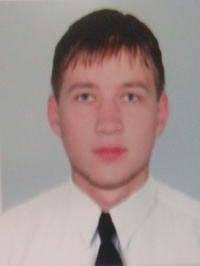 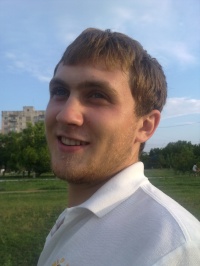 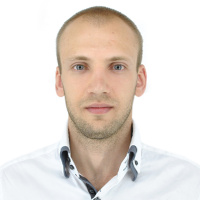 